Дом ученика средњих школа Ниш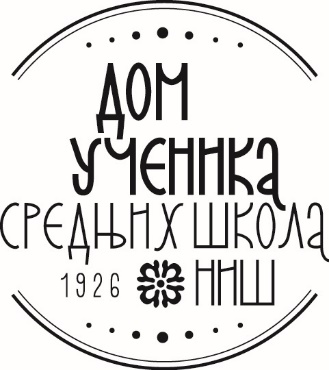 Ниш, Косовке девојке 6ПИБ: 100620992 Мат. бр. 07174845840-574667-11840-574661-29 Тел.:018/ 4-212-051Тел./факс:018/ 4-575-833www.domucenikasrednjihskolanis.rsПИТАЊЕ И ОДГОВОР БР. 1ЗА ЈНД-В 1.1.1./2019 – НАБАВКА ПРЕХРАМБЕНИХ НАМИРНИЦА ПОДЕЉЕНА ПО ПАРТИЈАМА            У складу са чланом 63. став 2., став 3. и став 4. Закона о јавним набавкама („Сл.гласник РС“ број 124/2012, 14/2015 и 68/2015), а	на основу захтева за појашњењем конкурсне документације достављамо питање  потенцијалнох понуђача и одговор на исто:Питање потенцијалног понуђача заводни број 779 од 16.05.2019. године:У конкурсној документацији за ЈНД-В бр.1.1.1/2019 -НАБАВКА ПРЕХРАМБЕНИХ НАМИРНИЦА,као додатни услов навели сте да кроз:1)               ТЕХНИЧКИ КАПАЦИТЕТ - Понуђач мора да поседује: најмање два доставна возила са термоизолацијом и расхладним уређајем за транспорт робе у одговарајућем тепературном режиму - ДОКАЗ: Копија пописне листе или књиговодствене картице основних средстава, или копија важећих саобраћаних дозвола возила, или рачун или важећи уговор о закупу, уговор о лизингу или уговор о послузи. Уколико понуђач наступа самостално или са подизвођачима, неопходно је да понуђач самостално испуни овај услов и достави доказ. Уз понуду потребно је доставити очитане саобраћајне дозволе возила којима ће се превозити добра.ПИТАЊЕ: Како сам заинтеросаван за партије 19,20 и 21 где су садржана добра која не изискују транспорт у одговарајућем температурном режиму односно нису потребна возила са термоизолацијом, да ли се овакав додатни услов -технички капацитет односи и за наведене партије.Подсећам Вас да пољопривредни производи не захтевају транспорт под одговарајућем температурном  режиму.На овај начин онемогућавате пољопривредне произвођаче да могу учествовати јер ретко ко има таква возила на располагању, и самим тим повредили сте чл.9 ЗЈН - Начело обезбеђења конкуренције међу понуђачима.Одговор: Комисија за јавну набавку уважила је примедбу потенцијалног понуђача и  у том смислу биће извршена измена конкурсне документације.У Нишу, 17.05.2019.година			Комисија за јавну набавку